* skany map i rysunków technicznych mają zachowywać skalę oryginału.Światłowód Inwestycje Sp. z o.o.Jerozolimskie 160, 02-326 Warszawa RODO - informacja o danych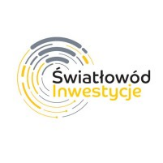 WNIOSEK O PRACĘ PLANOWĄ Wymagany zakres dokumentacjidla prac planowych wykonywanych na infrastrukturze Światłowód InwestycjeWNIOSEK O PRACĘ PLANOWĄ Wymagany zakres dokumentacjidla prac planowych wykonywanych na infrastrukturze Światłowód InwestycjeTemat: ( numer kabla, adres przebudowy ,nazwa inwestycji w ramach której należy przebudować sieć SI )Data:                  Temat: ( numer kabla, adres przebudowy ,nazwa inwestycji w ramach której należy przebudować sieć SI )Data:                  Temat: ( numer kabla, adres przebudowy ,nazwa inwestycji w ramach której należy przebudować sieć SI )Data:                  Temat: ( numer kabla, adres przebudowy ,nazwa inwestycji w ramach której należy przebudować sieć SI )Data:                  Temat: ( numer kabla, adres przebudowy ,nazwa inwestycji w ramach której należy przebudować sieć SI )Data:                  Temat: ( numer kabla, adres przebudowy ,nazwa inwestycji w ramach której należy przebudować sieć SI )Data:                  Dokument osadzony .pdf – skan* -część/części dokumentacji projektowej wykonawczej, obejmujący/obejmujące obszar infrastruktury SI podlegający zmianom wskutek prowadzonych prac, zawierający/zawierające:skrzyżowania/kolizje z infrastrukturą obcą i SIzmiany w kanalizacji pierwotnejzmiany w kanalizacji wtórnejzmiany w kablach i złączach kablowychzmiany w rozszyciach kabliSzczegółowe wyróżnienie włókien kabli objętych pracami:kabel (oznaczenie)włókna kabla, na których wystąpią przerwywłókna kabla bez przerwOpisy obejmujące istotne zalecenia szczegółowe dotyczące wykonania, mające wpływ na sposób prowadzenia prac i ich nadzór:technologiaszczególne wymagania (obostrzenia) techniczneszczególne wymagania BHP itp.,[uzupełnia wnioskujący]Dokument osadzony .pdf – skan* -część/części dokumentacji projektowej wykonawczej, obejmujący/obejmujące obszar infrastruktury SI podlegający zmianom wskutek prowadzonych prac, zawierający/zawierające:skrzyżowania/kolizje z infrastrukturą obcą i SIzmiany w kanalizacji pierwotnejzmiany w kanalizacji wtórnejzmiany w kablach i złączach kablowychzmiany w rozszyciach kabliSzczegółowe wyróżnienie włókien kabli objętych pracami:kabel (oznaczenie)włókna kabla, na których wystąpią przerwywłókna kabla bez przerwOpisy obejmujące istotne zalecenia szczegółowe dotyczące wykonania, mające wpływ na sposób prowadzenia prac i ich nadzór:technologiaszczególne wymagania (obostrzenia) techniczneszczególne wymagania BHP itp.,[uzupełnia wnioskujący]Dokument osadzony .pdf – skan* -część/części dokumentacji projektowej wykonawczej, obejmujący/obejmujące obszar infrastruktury SI podlegający zmianom wskutek prowadzonych prac, zawierający/zawierające:skrzyżowania/kolizje z infrastrukturą obcą i SIzmiany w kanalizacji pierwotnejzmiany w kanalizacji wtórnejzmiany w kablach i złączach kablowychzmiany w rozszyciach kabliSzczegółowe wyróżnienie włókien kabli objętych pracami:kabel (oznaczenie)włókna kabla, na których wystąpią przerwywłókna kabla bez przerwOpisy obejmujące istotne zalecenia szczegółowe dotyczące wykonania, mające wpływ na sposób prowadzenia prac i ich nadzór:technologiaszczególne wymagania (obostrzenia) techniczneszczególne wymagania BHP itp.,[uzupełnia wnioskujący]2. Dokument osadzony .pdf – skan* aktualnego schematu rozpływu włókien całej linii światłowodowej, której dotyczą prace[uzupełnia wnioskujący, jeżeli posiada aktualny, dołączając do dokumentacji w pkt 1 lub SI]2. Dokument osadzony .pdf – skan* aktualnego schematu rozpływu włókien całej linii światłowodowej, której dotyczą prace[uzupełnia wnioskujący, jeżeli posiada aktualny, dołączając do dokumentacji w pkt 1 lub SI]2. Dokument osadzony .pdf – skan* aktualnego schematu rozpływu włókien całej linii światłowodowej, której dotyczą prace[uzupełnia wnioskujący, jeżeli posiada aktualny, dołączając do dokumentacji w pkt 1 lub SI]3. Deklaracja wykonawcy/wnioskującego o zabezpieczeniu zasobów,  wystarczających do wykonania prac planowych w proponowanym czasie:ludzkichsprzętowychaktualnej i kompletnej dokumentacji wykonawczej[uzupełnia wnioskujący]3. Deklaracja wykonawcy/wnioskującego o zabezpieczeniu zasobów,  wystarczających do wykonania prac planowych w proponowanym czasie:ludzkichsprzętowychaktualnej i kompletnej dokumentacji wykonawczej[uzupełnia wnioskujący]3. Deklaracja wykonawcy/wnioskującego o zabezpieczeniu zasobów,  wystarczających do wykonania prac planowych w proponowanym czasie:ludzkichsprzętowychaktualnej i kompletnej dokumentacji wykonawczej[uzupełnia wnioskujący](wykonawca) deklaruje, że posiada wszelkie niezbędne zasoby ludzkie, sprzętowe oraz aktualną i kompletną dokumentację wykonawczą do wykonania prac(wykonawca) deklaruje, że posiada wszelkie niezbędne zasoby ludzkie, sprzętowe oraz aktualną i kompletną dokumentację wykonawczą do wykonania prac(wykonawca) deklaruje, że posiada wszelkie niezbędne zasoby ludzkie, sprzętowe oraz aktualną i kompletną dokumentację wykonawczą do wykonania prac4. Potwierdzenie przez osobę upoważnioną/przedstawiciela wnioskodawcy:zgodności, załączonej do wniosku dokumentacji, z dokumentacją źródłową (na podst. której wykonano załączone dokumenty)zgodności i aktualności dokumentacji źródłowej z warunkami/wytycznymi/opinią SI.[uzupełnia wnioskujący]4. Potwierdzenie przez osobę upoważnioną/przedstawiciela wnioskodawcy:zgodności, załączonej do wniosku dokumentacji, z dokumentacją źródłową (na podst. której wykonano załączone dokumenty)zgodności i aktualności dokumentacji źródłowej z warunkami/wytycznymi/opinią SI.[uzupełnia wnioskujący]4. Potwierdzenie przez osobę upoważnioną/przedstawiciela wnioskodawcy:zgodności, załączonej do wniosku dokumentacji, z dokumentacją źródłową (na podst. której wykonano załączone dokumenty)zgodności i aktualności dokumentacji źródłowej z warunkami/wytycznymi/opinią SI.[uzupełnia wnioskujący]Potwierdzam zgodność załączonej do wniosku dokumentacji, z dokumentacją źródłową.Potwierdzam zgodność i aktualność dokumentacji źródłowej z warunkami/wytycznymi/opinią SI.Imię i Nazwisko osoby upoważnionej/przedstawiciela Potwierdzam zgodność załączonej do wniosku dokumentacji, z dokumentacją źródłową.Potwierdzam zgodność i aktualność dokumentacji źródłowej z warunkami/wytycznymi/opinią SI.Imię i Nazwisko osoby upoważnionej/przedstawiciela Potwierdzam zgodność załączonej do wniosku dokumentacji, z dokumentacją źródłową.Potwierdzam zgodność i aktualność dokumentacji źródłowej z warunkami/wytycznymi/opinią SI.Imię i Nazwisko osoby upoważnionej/przedstawiciela 